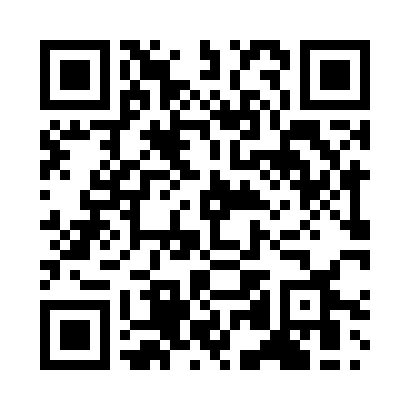 Prayer times for Asamankese, GhanaWed 1 May 2024 - Fri 31 May 2024High Latitude Method: NonePrayer Calculation Method: Muslim World LeagueAsar Calculation Method: ShafiPrayer times provided by https://www.salahtimes.comDateDayFajrSunriseDhuhrAsrMaghribIsha1Wed4:385:5012:003:176:107:182Thu4:375:5012:003:186:107:183Fri4:375:4912:003:186:107:184Sat4:375:4911:593:186:107:185Sun4:365:4911:593:196:107:186Mon4:365:4911:593:196:107:187Tue4:365:4911:593:196:107:188Wed4:365:4811:593:206:107:199Thu4:355:4811:593:206:107:1910Fri4:355:4811:593:206:107:1911Sat4:355:4811:593:206:107:1912Sun4:345:4811:593:216:107:1913Mon4:345:4811:593:216:107:2014Tue4:345:4811:593:216:117:2015Wed4:345:4711:593:226:117:2016Thu4:345:4711:593:226:117:2017Fri4:335:4711:593:226:117:2118Sat4:335:4711:593:236:117:2119Sun4:335:4711:593:236:117:2120Mon4:335:4711:593:236:117:2121Tue4:335:4711:593:236:127:2222Wed4:335:4711:593:246:127:2223Thu4:325:4711:593:246:127:2224Fri4:325:4712:003:246:127:2325Sat4:325:4712:003:256:127:2326Sun4:325:4712:003:256:137:2327Mon4:325:4712:003:256:137:2328Tue4:325:4712:003:256:137:2429Wed4:325:4712:003:266:137:2430Thu4:325:4712:003:266:137:2431Fri4:325:4712:003:266:147:25